Ханты-Мансийский автономный округ - Югра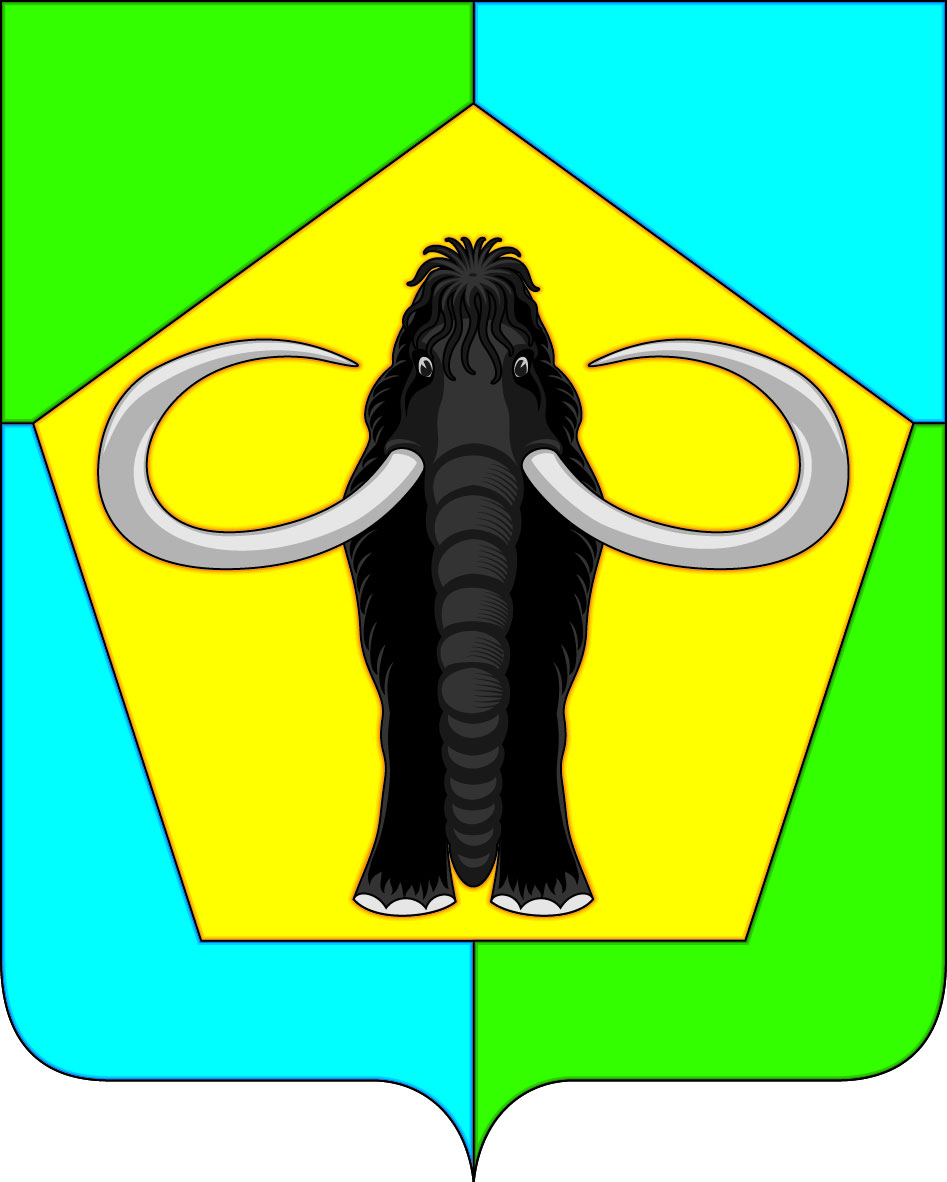 Ханты-Мансийский районмуниципальное образованиесельское поселение ЛуговскойАдминистрация СЕЛЬСКОГО ПОСЕЛЕНИЯПОСТАНОВЛЕНИЕот 00.01.2020                                                                                                 № 00п. ЛуговскойВ соответствии с Федеральным законом от 06.03.2006 № 35-ФЗ «О противодействии терроризму», в целях приведения нормативной базы в соответствии  действующим законодательством: 1. Отменить постановление администрации сельского поселения Луговской от 22.01.2016 № 7 «Об утверждении Положения об Антитеррористической комиссии при администрации сельского поселения Луговской».2. Опубликовать настоящее постановление в официальном информационном бюллетене «Луговской вестник» и разместить на официальном сайте администрации сельского поселения Луговской www.lgv-adm.ru в разделе «Документы» подразделе «Постановления». 3. Настоящее постановление вступает в силу после его официального опубликования (обнародования). 4. Контроль за выполнением настоящего постановления оставляю за собой.Глава  сельского поселения Луговской                                        Н.В. Веретельников    Об отмене постановления администрации сельского поселения Луговской от 22.01.2016 № 7 «Об утверждении Положения об Антитеррористической комиссии при администрации сельского поселения Луговской» 